MOÇÃO Nº 408/2019Manifesta Apelo ao DER -  Departamento de Estradas e Rodagem – Piracicaba para manutenção e capinação as margens da rodovia SP 304, do trecho que vai da Pedreira até as empresas Zucullo, neste município.Senhor Presidente,Senhores Vereadores, CONSIDERANDO que; fui procurado por munícipes; CONSIDERANDO que; a área citada  está com mato alto o que trás insegurança para quem  precisa passar pelo local a lazer ou trabalho ;CONSIDERANDO que; se faz urgente a manutenção do trecho que é considerado perigoso pelos munícipes.                           Ante o exposto e nos termos do Capítulo IV do Título V do Regimento Interno desta Casa de Leis, a CÂMARA MUNICIPAL DE SANTA BÁRBARA D’OESTE, ESTADO DE SÃO PAULO, manifesta apelo ao DER Departamento de Estradas e Rodagem – Piracicaba, para manutenção  e capinação as margens da rodovia SP 304, do trecho que vai da Pedreira até as empresas Zucullo, neste município, encaminhado cópia para Rod. Luiz de Queiroz, 515 - Vila Independência, Piracicaba - SP, 13418 – 200.Plenário “Dr. Tancredo Neves”, em 23 de maio de 2.019.                                                             Celso Ávila-vereador-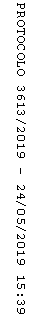 